Demo Data B.V.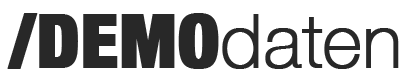 Orteliusstraat 381057 AZ Amsterdam{{first_name}} {{last_name}}{{Adres}}{{Postcode}} {{Stad}}Amsterdam, {{documentdatum|j F Y}}Referentie voor {{first_name}} {{last_name}}{{first_name}} {{last_name}}, geboren op {{Verjaardag}}, was van {{hire_date}} tot {{termination_date}} werkzaam bij ons bedrijf als {{position}}. {{first_name}} was verantwoordelijk voor:{{Taak 1}}{{Taak 2}}{{Taak 3}}[[Evaluatie van prestaties[Uitstekend: {{first_name}} voerde de bovenstaande taken consistent, zelfstandig en naar onze volle tevredenheid uit.\nWe waardeerden {{first_name}} als een zeer waardevol lid van ons team.][Goed: {{first_name}} voerde bovenstaande taken zelfstandig en naar onze volle tevredenheid uit.\nWe waardeerden {{first_name}} als een zeer waardevol lid van ons team.][Voldoende: {{first_name}} voerde bovenstaande taken zelfstandig en naar tevredenheid uit.\nWe waardeerden {{first_name}} als een zeer waardevol lid van ons team.][Toereikend: {{first_name}} voerde bovenstaande taken zelfstandig en naar tevredenheid uit.][Slecht: {{first_name}} voerde bovenstaande taken over het algemeen naar tevredenheid uit.]]][[Evaluatie van deskundigheid[Uitstekend: {{first_name}} heeft uitgebreide ervaring en grondige vakkennis. {{first_name}} heeft voortdurend aangetoond over uitvoerige, diepgaande kennis van het vakgebied te beschikken en heeft regelmatig nieuwe ideeën en optimale oplossingen aangedragen.][Goed: {{first_name}} heeft uitgebreide ervaring. {{first_name}} heeft aangetoond over uitvoerige, bovengemiddelde kennis en begrip van het vakgebied te beschikken en heeft nieuwe ideeën en goede oplossingen aangedragen.][Voldoende: {{first_name}} heeft aangetoond over uitvoerige kennis en begrip van het vakgebied te beschikken en heeft bruikbare oplossingen aangedragen.][Toereikend: {{first_name}} beschikt over de door ons vereiste kennis en begrip van het vakgebied.]]][[Evaluatie van gedrag[Uitstekend: {{first_name}} werd zeer gewaardeerd door leidinggevenden, collega's en klanten vanwege een behulpzame en vriendelijke houding. Het gedrag van {{first_name}} was altijd voorbeeldig.][Goed: {{first_name}} werd zeer gewaardeerd door leidinggevenden, collega's en klanten vanwege een behulpzame en vriendelijke houding. Het gedrag van {{first_name}} was onberispelijk.][Voldoende: {{first_name}} werd gewaardeerd door leidinggevenden, collega's en klanten vanwege een voorkomende houding. Het gedrag van {{first_name}} was onberispelijk.][Toereikend: {{first_name}} werkte goed samen met de andere leden van het team, en het gedrag van {{first_name}} tegenover leidinggevenden gaf over het algemeen geen reden tot klachten.]]]{{first_name}} verlaat ons bedrijf op eigen initiatief. We betreuren de beslissing ten zeerste en willen {{first_name}} graag bedanken voor de uitstekende, langdurige bijdrage. We wensen {{first_name}} veel succes en het allerbeste, zowel op professioneel als persoonlijk vlak.Amsterdam, {{documentdatum|j F Y}}_________________________________________{{supervisor_first_name}} {{supervisor_last_name}}
{{supervisor_position}}